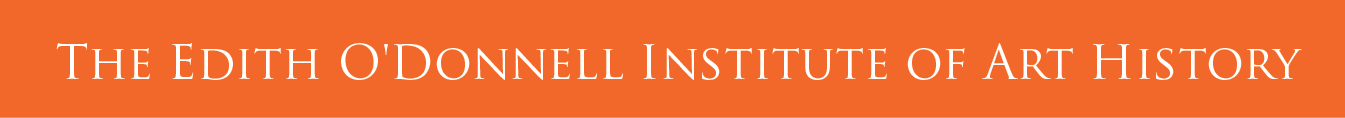 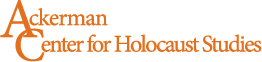 Ackerman Center for Holocaust Studies and The Edith O’Donnell Institute of Art History presentThe School of London: Diaspora and Pictorial Traumain Auerbach, Andrews, Bacon, Freud, Kitaj, and KossoffFriday, November 4, 2016In November 2016 The Edith O’Donnell Institute of Art History and the Ackerman Center for Holocaust Studies at the University of Texas at Dallas will convene The School of London: Diaspora and Pictorial Trauma, a conference that seeks to address the visual language of trauma and its diasporic roots.When R.B. Kitaj designated Michael Andrews, Frank Auerbach, Francis Bacon, Lucian Freud, Leon Kossoff, and himself “the School of London," he drew attention not only to their shared engagement with figurative painting, but also to a common concern with the individual, burdened and tormented, cut loose from familiar communities and spaces of belonging. The conference, organized by the Edith O’Donnell Institute of Art History and the Ackerman Center for Holocaust Studies, will feature visiting speakers, who will trace these similarities to better comprehend the individual and historical dimensions of trauma and diaspora in the visual practices of School of London painters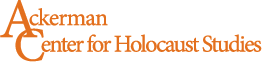 The School of London: Diaspora and Pictorial Traumain Auerbach, Andrews, Bacon, Freud, Kitaj, and KossoffPROGRAM Friday, November 4In C3 Auditorium at the Dallas Museum of Art, 1717 North Harwood Street, Dallas9:30-9:45	 Rick Brettell (Margaret McDermott Distinguished Chair and Founding Director, The Edith O'Donnell Institute of Art History, UTDallas): Welcome9:45-10:00 	Nils Roemer (Stan and Barbara Rabin Professor of Holocaust StudiesDirector, Ackerman Center for Holocaust Studies, UTDallas): “The School of London: Diaspora and Pictorial Trauma”10:00-11:00	In Conversation: Rick Brettell Margaret McDermott Distinguished Chair and Founding Director, The Edith O'Donnell Institute of Art History, UTDallas) and Timothy Potts (Director of the J. Paul Getty Museum)11:00-12:30	Carol Zemel (Professor Emerita Art History and Visual Culture York University): "At Home in Diaspora: Leon Kossoff's Points of View"12:30-2:00 	Lunch for Speakers- Edith O’Donnell Institute, DMA headquarters2:00-2:45	Mark Kingwell (Professor of Philosophy Trinity College, University of Toronto): "What Flesh Is Heir To: Bodies in Bacon and Freud"2:45-3:30	Lee Hallman (Ph.D. Candidate, The Graduate Center, City University of New York): "’The Solid Floor Beneath our Feet’: Frank Auerbach’s and Leon Kossoff’s London Landscapes”3:30-4:15	Monica Bohm-Duchen (Art Historian Birkbeck, University of London): “A Jewish Passion: R.B. Kitaj, Diasporism and Holocaust Memory”5:00-6:00 	Panel Discussion: Michael Auping (Modern Chief Curator, Modern Art Museum of Fort Worth), Rick Brettell Margaret McDermott Distinguished Chair and Founding Director, The Edith O'Donnell Institute of Art History, UTDallas), Gavin Delahunty (Hoffman Family Senior Curator of Contemporary Art, DMA), Nils Roemer (Stan and Barbara Rabin Professor of Holocaust Studies Director, Ackerman Center for Holocaust Studies, UTDallas)6:00		Wine Reception